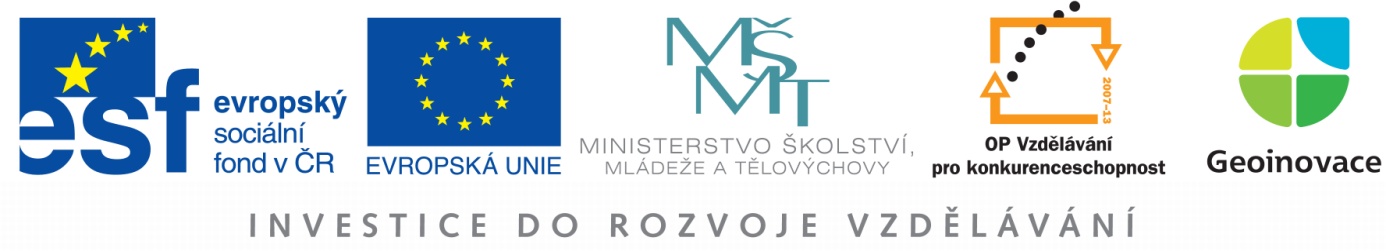 Zdroje použitých mapSEGhttp://propedeutika.vuppraha.cz/4-6.htmlhttp://evropa.adam.cz/http://www.mapyzdarma.cz/mapa-eu.htmlhttp://aktualne.centrum.cz/zahranici/evropa/clanek.phtml?id=626689http://dopravni.net/lode/2802/v-prerove-byla-zahajena-vystava-o-vodnim-koridoru-dunaj-odra-labe/http://leccos.com/index.php/clanky/stehovani-naroduhttp://www.ekaroline.cz/cs/pevna-cena/detail/mapa-evropy-a-severn%C3%AD-afriky/885/http://www.nationalarchives.gov.uk/pathways/firstworldwar/maps/europe1914.htmhttp://www.bethisad.com/maps.htmhttp://www.lib.utexas.edu/maps/historical/history_balkans.htmlhttp://pixdaus.com/single.php?id=268039http://www.m1-garand.com/MapPage.htmhttp://changingroom.teh.net/wiki/index.php/Travelshttp://www.europeanunionmaps.com/tag/europe-map/page/2/http://ww2.wwarii.com/maps_documents/european_theater/ww2-europe-overviewhttp://www.picker.it/category/new-energyhttp://www.maproomblog.com/2009/05/http://aeuropaeomundo.webs.com/http://info-poland.buffalo.edu/classroom/maps/task5.htmlhttp://samaroundtheworld.blogspot.com/2006_11_01_archive.htmlhttp://schools-wikipedia.org/images/929/92958.png.htmhttp://www.city-data.com/forum/world/1139906-real-european-ethnic-boundaries.htmlhttp://commin.org/en/planning-systems/national-planning-systems/belarus/1.-planning-system-in-general/1.4.-main-elements-and-main-instruments-of-implementation-.htmlhttp://splashman.phoenix.wikispaces.net/Theme+2+Placehttp://www.mt.ro/traceca/english/networks_tt.htmlhttp://en.wikipedia.org/wiki/File:Catholic_Church_by_Country.PNGhttp://szs-bnl.wz.cz/view.php?cisloclanku=2008020015FGhttp://selmy.ursus.cz/medved/M-rozsireni.htmlhttp://kurz.geologie.sci.muni.cz/kapitola3.htmhttp://www.europeanunionmaps.com/wp-content/uploads/2009/05/western-europe-wind-map.jpghttp://maps.grida.no/go/graphic/acid_rain_in_europehttp://www.globalbioclimatics.org/form/bi_med.htmhttp://www.globalbioclimatics.org/form/bg_med.htmhttp://printable-maps.blogspot.com/2008/09/map-of-climate-zones-in-europe.htmlhttp://www.grid.unep.ch/product/publication/freshwater_europe/consumption.phphttp://www.lib.berkeley.edu/EART/vegmaps2.htmlhttp://www.ask.com/wiki/K%C3%B6ppen_Climate_Classificationhttp://www.enchantedlearning.com/europe/rivers/labelmap/labelanswers.shtmlhttp://mapsof.net/europe/static-maps/jpg/europe-major-rivers-maphttp://cycling-geomorphologist.blogspot.com/2010_04_01_archive.htmlhttp://mappery.com/map-of/Western-Europe-Geology-Maphttp://blog.effjot.net/en/2009/02/geological-history-and-structure-of-europe/http://www.swac.umn.edu/classes/soil4505/doc/unit11eu.htmJednotlivé státyhttp://images.nationmaster.com/nm/motw/serbia.htmlhttp://www.michaeltotten.com/archives/2008/06/a-dark-corner-o-1.phphttp://lib.utexas.edu/maps/yugoslav.htmlhttp://mapsof.net/albania/static-maps/jpg/ethnic-albaniahttp://enrin.grida.no/htmls/albania/http://www.mapsofworld.com/albania/albania-political-map.htmlhttp://balkan.fabian-vendrig.eu/balkan/http://www.planetware.com/map/andorra-map-and-andor.htmhttp://www.mapsofworld.com/andorra/http://www.worldatlas.com/webimage/countrys/europe/lgcolor/adcolor.htmhttp://www.geographicguide.net/europe/maps-europe/belgium.htmhttp://images.nationmaster.com/nm/motw/belgium.htmlhttp://www.lib.utexas.edu/maps/thematic.htmlhttp://www.greece-map.net/europe/belgium-map.htmhttp://www.electoralgeography.com/en/countries/b/belgium/2007-legislative-election-belgium.htmlhttp://www.mapcruzin.com/free-world-landuse-maps.htmhttp://www.europeanunionmaps.com/belgium-happiness-map/http://www.maptune.net/static-maps/856/Belarus_Provinces_Maphttp://mappery.com/map-of/Belarus-National-Ecological-Network-Maphttp://www.flickr.com/photos/46125966@N06/collections/72157624108828093/http://www.worldofmaps.net/en/europe/map-belarus/overview-map-belarus.htmhttp://witnessandremember.blogspot.com/2010/06/map-of-bosnia-and-herzegovina.htmlhttp://www.colorado.edu/ibs/waroutcomes/maps.htmlhttp://www.fas.org/irp/cia/product/bosnia_handout.htmlhttp://connect.in.com/bosnia-map/images-map-of-bosnia-and-herzegovina-maps-worl-atlas-bosnia-and--1-636222445438.htmlhttp://mapas.owje.com/maps/8373_Bosnia-and-Herzegovina-Land-Use-Map.htmlhttp://www.geocaching.com/seek/cache_details.aspx?guid=f45cfc68-cf8d-458c-ab7e-f6316e1c096chttp://solargis.info/doc/index.php?select=71http://www.geographicguide.net/europe/maps-europe/bulgaria.htmhttp://maps.grida.no/go/graphic/bulgaria_topographic_maphttp://www.daoreal.com/Bulgaria-maps/http://www.mapcruzin.com/free-world-landuse-maps.htmhttp://www.mapcruzin.com/free-world-population-maps.htmhttp://bordeaux-undiscovered.blogspot.com/2010_06_01_archive.htmlhttp://www.uselectionatlas.org/FORUM/index.php?action=profile%3Bu=2000%3Bsa=showPostshttp://www.allempires.net/historical-maps-of-the-balkans_topic6670_page5.htmlhttp://www.cartesnumeriques.com/powerpoint/montenegro.php?sel=http://members.virtualtourist.com/m/557a7/4bc/http://maps.thefullwiki.org/Demographics_of_Serbia_and_Montenegrohttp://www.denmarkmap.org/http://www.travelnotes.org/1800/Countries/Maps/denmark_maps.htmhttp://www.worldofmaps.net/en/europe/map-denmark/map-regions-denmark.htmhttp://www.vosunet.com/misc/saumets/about_estonia.htmlhttp://www.letsgo.com/maps/europe/estonia/http://mapsof.net/estonia/static-maps/png/main-roads-of-estonia/xlarge-sizehttp://www.mapcruzin.com/free-world-population-maps.htmhttp://www.wired.com/wiredscience/tag/genetic-ancestry-testing/http://www.worldofmaps.net/en/europe/map-finland/street-map-finland.htmhttp://www.travelnotes.org/1800/Countries/Maps/france.htmhttp://www.europeanunionmaps.com/tag/france-map/http://about-france.com/geo/France-rivers-map.htmhttp://www.vmapas.com/Europe/France/France_Population_Map_1972.jpg/maps-en.htmlhttp://cheerall.com/pictures/athaia.orghttp://www.accommodationincroatia.net/filipijakov/http://mappery.com/map-of/Croatia-Population-Density-Maphttp://www.about-croatia.com/croatia-maps/croatia-land-use-1992/http://www.croatia-travel-info.com/maps/croatia-regions-map.htmhttp://www.spirited-ireland.net/map/_counties/http://www.knowledgerush.com/kr/encyclopedia/Ireland/History/http://onlinemaps.blogspot.com/2009/12/iceland-physical-map.htmlhttp://www.gacheson.org/index.php/Team_9_Fall_09_2http://minerva.union.edu/hollochk/c_petrology/index.htmhttp://www.planetware.com/map/italy-italy-republic-map-i-i37.htmhttp://www.vmapas.com/Europe/Italy/Industries_Map_Italy_1972.jpg/maps-en.html?map_viewMap=1http://mappery.com/map-of/Liechtenstein-Tourist-Map-2http://mappery.com/map-of/Liechtenstein-Tourist-Map-3http://www.bestcountryreports.com/Population_Map_Lithuania.htmlhttp://jstinternational.biz/http://www.development.lt/2007/http://panorama.com.ve/http://soils.usda.gov/use/worldsoils/mapindex/lithuania-soil.htmlhttp://www.worldofmaps.net/en/europe/map-lithuania/onlin-emap-lithuania.htmhttp://www.worldofmaps.net/en/europe/map-lithuania/topographic-map-lithuania.htmhttp://www.mapsofworld.com/latvia/latvia-political-map.htmlhttp://www.rootsweb.ancestry.com/~lvawgw/http://www.ecologicalnetworks.eu/html/maps/EcologicalNetworkMaps.phphttp://homepage.mac.com/uldis/livonia/location.htmlhttp://flagmaps.blogspot.com/2010/08/sub-divisional-flag-maps.htmlhttp://mapsof.net/luxembourg/static-maps/gif/luxembourg-administrative-subdivisions-colouredhttp://goeurope.about.com/od/luxembourg/ss/luxembourg_map_2.htmhttp://www.enviweb.cz/clanek/obecne/76937/geologie-lucemburkuhttp://solargis.info/doc/index.php?select=71http://www.geographicguide.com/europe-maps/hungary.htmhttp://www.mapcruzin.com/free-world-population-maps.htmhttp://map.primorye.ru/raster/maps/europe/hungary_ind_1973.asp?l=enghttp://maps.grida.no/go/graphic/hungary_topographic_maphttp://historicaltextarchive.com/print.php?action=section&artid=262http://solargis.info/doc/index.php?select=71http://www.catsg.org/balkanlynx/03_countries/3_4_map-centre/maps-standard/UniversityofTexas_1992_Map_of_economy_in_FRY_Macedonia.htmhttp://maps.grida.no/go/graphic/graphicid/E0A11AF5-1E05-418A-B2C8-BE7D8509987Dhttp://www.ezilon.com/maps/europe/macedonia-physical-maps.htmlhttp://forum.openstreetmap.org/viewtopic.php?id=4002http://www.bestcountryreports.com/Population_Map_Macedonia.htmlhttp://www.eea.europa.eu/soer/countries/mk/soertopic_view?topic=freshwaterhttp://cafesancarlos.com/http://sebiphoto.insomniacworks.net/20110303/map-europe-mediterranean&page=5http://www.mapsofworld.com/moldova/moldova-political-map.htmlhttp://people.wm.edu/~fccorn/russiasperiphery/1d8043230615ce2a731efc5c1a34935e.htmlhttp://www.world-geographics.com/maps/europe/map-of-moldova/http://www.planetware.com/map/monaco-map-mc-mon_e.htmhttp://www.maps-of-germany.co.uk/http://www.mapcruzin.com/free-germany-maps.htmhttp://www.mapsofworld.com/germany/thematic-maps/germany-agriculture-map.htmlhttp://www.worldofmaps.net/en/europe/map-germany/topographic-map-germany.htmhttp://www.lib.utexas.edu/maps/thematic.htmlhttp://personalpages.manchester.ac.uk/staff/m.dodge/cybergeography/atlas/census.htmlhttp://www.stevenroyedwards.com/maps.htmlhttp://www.zum.de/whkmla/histatlas/lowcountries/haxnederland.htmlhttp://dib.co.za/http://www.lib.utexas.edu/maps/netherlands.htmlhttp://www.lib.utexas.edu/maps/netherlands.htmlhttp://www.mapcruzin.com/free-world-industry-economy-maps.htmhttp://www.newmaps.org/norway-map/http://www.lib.utexas.edu/maps/norway.htmlhttp://www.mapcruzin.com/free-world-population-maps.htmhttp://en.wikipedia.org/wiki/File:Norwegian_parliamentary_election_2009_map_Ap_reps.svghttp://www.ngu.no/en-gb/hm/Norwegian-geology/Bedrock/http://mappery.com/map-of/Poland-Maphttp://www.map-of-poland.co.uk/large-political-poland-map.htmhttp://maps.grida.no/go/graphic/poland_topographic_maphttp://www.bestcountryreports.com/Population_Map_Poland.htmlhttp://www.kresy-siberia.com/prewarmaps.htmlhttp://www.ecologicalnetworks.eu/html/maps/EcologicalNetworkMaps.phphttp://www.mapcruzin.com/free-world-landuse-maps.htmhttp://uzar.wordpress.com/category/history/page/3/http://www.planetware.com/map/portugal-portugal-map-p-pdist.htmhttp://www.planetware.com/map/austria-republic-of-austria-map-a-austgs.htmhttp://map.primorye.ru/raster/maps/europe/austria_resources_1969.asp?l=enghttp://map.primorye.ru/raster/maps/europe/austria_indust_centers_1969.asp?l=enghttp://www.newmaps.org/tag/romania-map-download/http://wee-travel.com/Romanian/maps/romania-map/http://maps.nationmaster.com/country/ro/1http://www.hoeckmann.de/karten/europa/rumaenien/index-en.htmhttp://virtualromania.org/maps/http://map.nicuilie.eu/2009/the-population-of-romania/http://steen.free.fr/ib/russia.htmlhttp://musiguia.com/http://www.iiasa.ac.at/Research/FOR/russia_cd/soil_maps.htmhttp://www.maps-of-greece.com/maps-of-greece.htmhttp://www.liutilities.com/products/campaigns/affiliate/cb/offer/myadwise/sp/B1/http://www.mapsofworld.com/san-marino/http://www.map-of-slovenia.co.uk/large-physical-slovenia-map.htmhttp://www.weygandtwines.com/wine-slovenia.htmhttp://www.peaklist.org/lists.htmlhttp://mappery.com/map-of/Slovenia-Highways-Maphttp://www.mdw.ac.at/ive/emm/index.php?id=109http://www.cfunda.com/http://www.planetware.com/map/england-united-kingdom-of-great-britain-and-northern-ireland-map-eng-ukgbni.htmhttp://mappery.com/map-of/United-Kingdom-Physical-Maphttp://webarchive.nationalarchives.gov.uk/20100404234151/dartmoor-npa.gov.uk/print/index/visiting/maps.htmhttp://www.bestcountryreports.com/Precipitation_Map_United%20Kingdom.htmlhttp://visualizingeconomics.com/2007/09/08/where-do-britains-rich-and-poor-live/http://www.emapsonline.com/serbia/maps/maps-of-serbia.htmlhttp://www.railfaneurope.net/links.htmlhttp://sacpublicidad.com/http://forum.stirpes.net/geography/23299-ethnic-maps-yugoslavia.htmlhttp://panama.club.officelive.com/es.aspxhttp://www.viajejet.com/mapas-de-carreteras-espana/mapa-de-carreteras/http://www.mapacartografico.com/gratis-2099-mapa-de-poblacion-de-espana.htmlhttp://www.proprofs.com/games/puzzle/sliding/t/climas/https://aulaeninternet.wikispaces.com/5.+La+geograf%C3%ADa+f%C3%ADsica+de+Espa%C3%B1ahttp://www.map-of-sweden.co.uk/http://situatedlaboratories.net/mapping.phphttp://cominganarchy.com/2007/11/06/swiss-elections/http://www.swiss-chalets.com/Information_Swiss_Chalets_Swiss_Map.htmlhttp://www.mapsofworld.com/deutsch/schweizer-karten/schweizer-kantone-und-ihre-hauptorte-landkarte.htmlhttp://www.bfs.admin.ch/bfs/portal/en/index/regionen/thematische_karten/maps.htmlhttp://geography-landscapes.all-about-switzerland.info/swiss-rivers-lakes.htmlhttp://www.letsgo.com/maps/europe/switzerland/http://www.mapsofworld.com/turkey/turkey-political-map.htmlhttp://www.hoeckmann.de/karten/europa/tuerkei/index-en.htmhttp://www.trainsofturkey.com/w/pmwiki.php/Maps.Mapshttp://130.226.17.201/side.php?nummer=11http://web.itu.edu.tr/~okay/AralOkayMapsAndDiagrams.htmhttp://www.mapsofworld.com/turkey/turkey-mineral-map.htmlhttp://northfieldpatriot.blogspot.com/2010/10/turkey-approves-muslim-prayer-service.htmlhttp://www.ars.usda.gov/Main/docs.htm?docid=9815&page=3http://blogs.warwick.ac.uk/tstein/tag/friends/http://esms.srsmissionschool.com/http://billsportsmaps.com/?category_name=hand-drawn-maps&paged=2http://www.world-geographics.com/maps/europe/topographic-map-of-ukraine/http://www.russia-ukraine-travel.com/ukraine-maps.htmlhttp://www.voltek.cz/archiv2009/2009_expedice/sicily/vatikan.htmObrázkyhttp://www.davidcerny.cz/cz/entropa.html